
СОВЕТ  ДЕПУТАТОВ ДОБРИНСКОГО МУНИЦИПАЛЬНОГО РАЙОНАЛипецкой области10-я сессия VI-го созываРЕШЕНИЕ28.04.2016 г.                                    п. Добринка	                                № 74-рсО внесении изменений в решение Совета депутатов Добринского муниципального района № 1-рс от 22.09.2015г. «О формировании Совета депутатов Добринского муниципального района Липецкой области Российской Федерации шестого созыва»	В соответствии с решением Совета депутатов №61-рс от 1803.2016г.  «О досрочном прекращении полномочий  депутата Совета депутатов Добринского муниципального района Липецкой области Российской Федерации шестого созыва и решением Совета депутатов сельского поселения Березнеговатский сельсовет №63-рс от 28.03.2016г. «Об избрании депутата сельского поселения Березнеговатский сельсовет в состав Совета депутатов Добринского муниципального района Липецкой области Российской Федерации», руководствуясь статьей 25 Устава Добринского муниципального района,  учитывая решение постоянной комиссии по правовым вопросам, местному самоуправлению и работе с депутатами, Совет депутатов Добринского муниципального районаРЕШИЛ:		1.Внести в решение Совета депутатов Добринского муниципального района № 1-рс от 22.09.2015г. «О формировании Совета депутатов Добринского муниципального района Липецкой области Российской Федерации шестого созыва» следующие изменения:	1.1.Ввести в состав Совета депутатов Добринского муниципального района Липецкой области Российской Федерации шестого созыва Наумова Михаила Сергеевича, избранного депутата от сельского поселения Березнеговатский сельсовет Добринского муниципального района. 	2.Настоящее решение вступает в силу со дня его принятия.Председатель Совета депутатовДобринского муниципального района 			                   М.Б.Денисов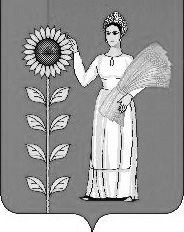 